§4725.  Removal of commissionersA commissioner may be removed from office for inefficiency, neglect of duty or misconduct in office after hearing by the legislative body of a city, the select board of a town, or, in the case of the Maine State Housing Authority, the Governor.  The commissioner must be given a copy of the charges at least 10 days before the hearing and must be given an opportunity to be heard in person or to be represented by counsel.  If a commissioner is removed, a record of the proceedings, together with the charges and the findings on the charges, must be filed in the office of the clerk or, in the case of the Maine State Housing Authority, in the office of the Secretary of State.  This section does not apply to the director of the Maine State Housing Authority, who may be removed by the commissioners pursuant to section 4723, subsection 2, paragraph C.  [PL 2021, c. 275, §51 (AMD).]SECTION HISTORYPL 1987, c. 737, §§A2,C106 (NEW). PL 1989, c. 6 (AMD). PL 1989, c. 9, §2 (AMD). PL 1989, c. 104, §§C8,10 (AMD). PL 2011, c. 560, §2 (AMD). PL 2021, c. 275, §51 (AMD). The State of Maine claims a copyright in its codified statutes. If you intend to republish this material, we require that you include the following disclaimer in your publication:All copyrights and other rights to statutory text are reserved by the State of Maine. The text included in this publication reflects changes made through the First Regular and First Special Session of the 131st Maine Legislature and is current through November 1. 2023
                    . The text is subject to change without notice. It is a version that has not been officially certified by the Secretary of State. Refer to the Maine Revised Statutes Annotated and supplements for certified text.
                The Office of the Revisor of Statutes also requests that you send us one copy of any statutory publication you may produce. Our goal is not to restrict publishing activity, but to keep track of who is publishing what, to identify any needless duplication and to preserve the State's copyright rights.PLEASE NOTE: The Revisor's Office cannot perform research for or provide legal advice or interpretation of Maine law to the public. If you need legal assistance, please contact a qualified attorney.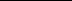 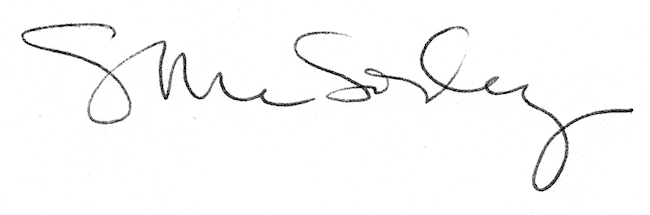 